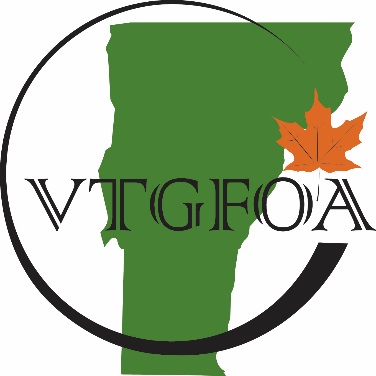 Vermont Government FinanceOfficers AssociationOrganizational Meeting MinutesJune 20, 2017Members present: Sarah Macy, Bill Hall, Cheryl Lindberg, John O’Connor and Susan Gage. Meeting was opened at 12:08 PM.Election of Officers for 2017/2018President – Sarah Macy 1st Vice President – Wendy Wilton2nd Vice President – Cheryl LindbergTreasurer – John O’ConnorSecretary – Susan GageNESGFOA Representatives and National GFOA RepresentativesNESGFOA representatives – Bill Hall, Cheryl Lindberg and Wendy WiltonNational GFOA – Bill HallTreasurer’s Report John presented an invoice from VLCT for renewal postage in the amount of $78.66. The invoice was approved for payment. John mentioned that we will probably have to send some membership money to NESGFOA as we have acquired some new members since their invoice. Cheryl stated that all states will be doing an annual reconciliation for this. Has not been done in the past, and has probably not been accurate. Another bill will be forthcoming from NESGFOA.Adjournment and Lunch Meeting was adjourned at 12:15 pm.Respectfully Submitted, Susan Gage, VTGFOA Secretary